                                                                                                    БЕКИТИЛДИ                                                                                                    2022 –жылдын 16-апрель                                                                                                                         № 168  буйругу менен                              Өзүн – өзү баалоо боюнча отчёт№9 Паяз атындагы жалпы билим берүүчү  мектеп(билим берүү уюмунун толук аталышы)ИНСТИТУЦИОНАЛДЫК  АККРЕДИТАЦИЯЛООМазмунубилим берүү уюмунунун дареги, жетекчинин аты-жөнү, телефон номерлери, e-mail.АрызТоктомБуйрукБилим берүү уюмунун тарыхыБилим берүү уюмунун кубөлүгү (көчүрмөсү)билим берүү уюмунун аккредитациядан өткөндүгү жөнүндө сертификаты (көчүрмөсү)билим берүү  уюмунун миссиясыминималдуу талаптардын аткарылышын талдоо жана тастыктоочу база1) билим берүүнүн сапатын камсыздоо саясаты2) кадрдык саясаттын эффективдүүлүгү3) материалдык-техникалык база4) финансы ресурстарын башкаруу1. Билим берүү уюму жөнүндө маалымат.1.5.Менчиктин түрү:                                   Муниципалдык     (мамлекеттик , муниципалдык менчик ,башка)1.6.Билим берүү уюмунун статусу:         Жалпы билим берүүчү                                                                                   мектеп 1.7. ИНН:                                                                02509200310482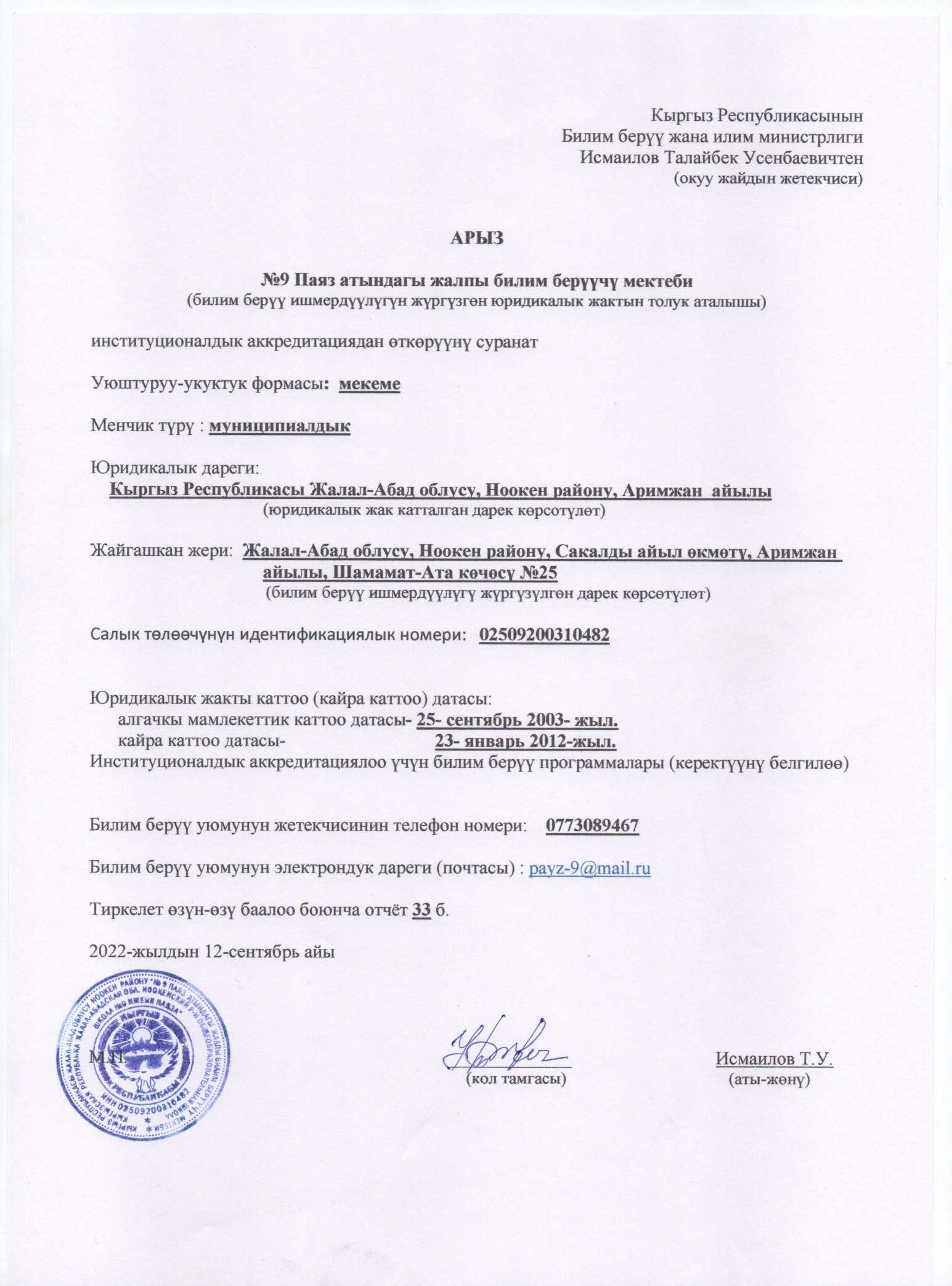 Токтом      Ноокен районундагы №9 Паяз атындагы жалпы билим берүүчү мектебинде 2022-жылдын 16-апрель күнү кезексиз педкеңешме болуп өттү           Катышканы- 29           Катышпаганы -0Күн тартибинде каралуучу маселе:Билим берүү мекемелерин аккредитациядан Кыргыз Республикасынын Билим берүү Мыйзамынын 40-беренесине ылайык аккредитациялоонун программалык жана институционалдык түрүн тандоо.Өзүн-өзү баалоо жүргүзүү боюнча комиссиянын курамын түзүү жана бекитүү Угулду:   Биринчи маселе боюнча мектеп жетекчиси Исмаилов Талайбек Усенбаевич аккредитациялоо жөнүндө кыскача түшүнүк берди. Мектеп аккредитациялоонун 2 түрү менен өтүүгө мүмкүнчүлүгү барПрограммалык аккредитация- бул мектеп, мектеп катары балдарга берген билими талапка жооп береби же жокпу?Анын минималдык талабы бар      1-талап Билим берүү программасынын мазмуну жана окуу методикалык камсыздалышы.2-талап  Компетентүү окутууну ишке ашыруу жана окууулардын жетишкендиктерин баалоо3-талап  Кадрлык саясаттын натыйжалуулугу4-талап  Материалдык – техникалык база.  Мына ушул талаптардын негизинде программалык аккредитациялоонун түрүн тандоону   сунуштаймАл эми аккредитациялоонун институционалдык аккредитация бул мектеп, мектеп катары бардык жактан талапка жооп береби жокпу? Анын да 4 минималдык талабы бар. Алар төмөнкүлөр:1-талап Билим берүүнүн сапатын камсыздоо саясаты                                    2-талап Кадрдык саясаттын эффективдүүлүгү                                    3-талап Материалдык-техникалык база                                    4-талап Финансы ресурстарын башкарууЖыйынтыктап  айтканда аккредитациялоонун эки түрүн программалык жана институционалдык түрүн тандайбыз.  Биринчи маселе боюнча жарыш сөзгө мугалимдерден өз ойлорун, сунуш пикирлерин айтып Маматкулова К.Э., Шырдакова Н.К. чыгып сүйлөштү.  Экинчи маселе боюнча да мектептин кесиптик уюмунун төрайымы Маматова Жумакан эжеке сөз сүйлөп , комиссиянын курамына мугалимдерден көрсөтүүнү сунуштоону айтты. Жарыш сөзгө Ахматкулова Карамат чыгып, комиссиянын төрайымы мектеп директору 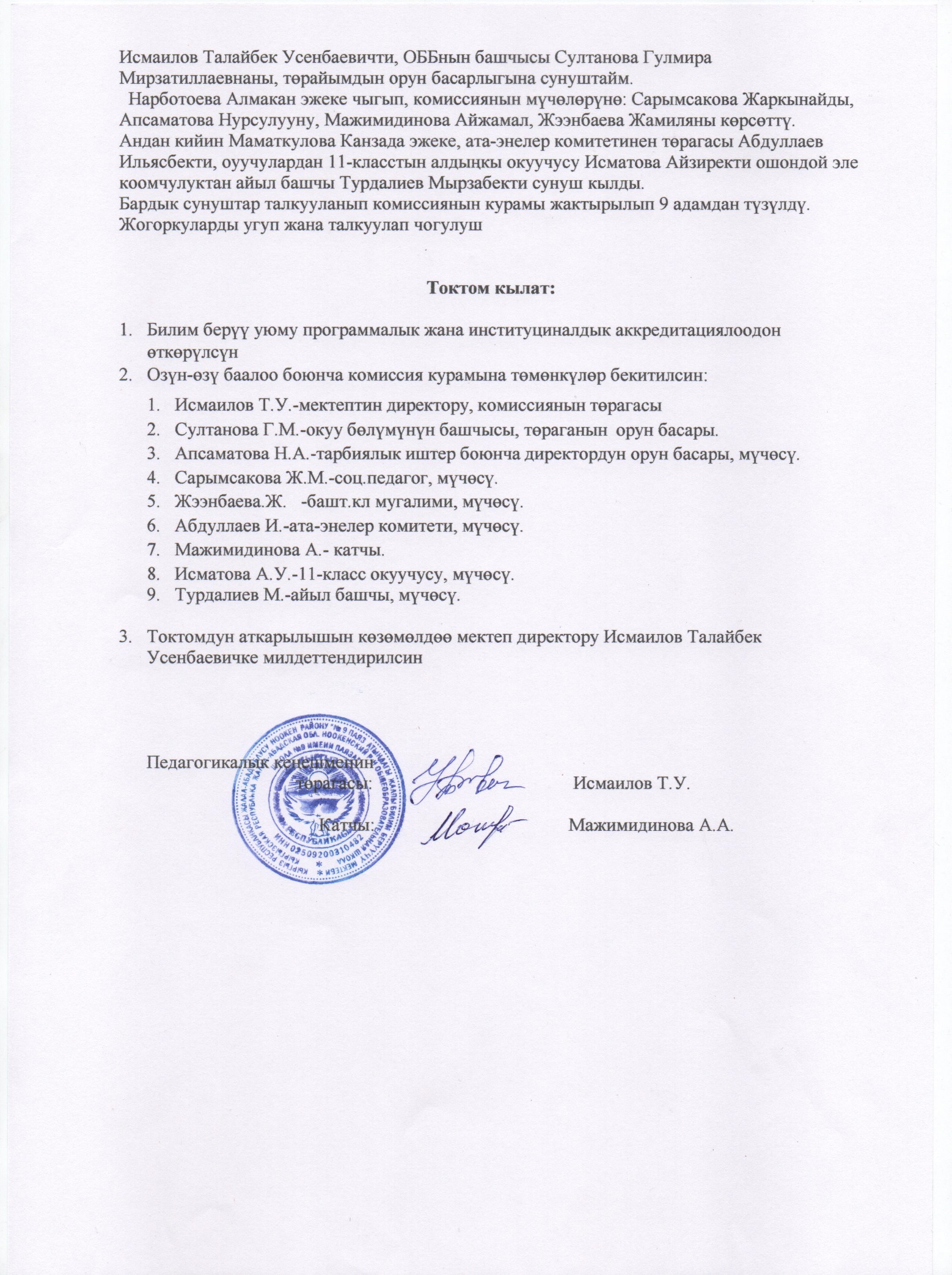 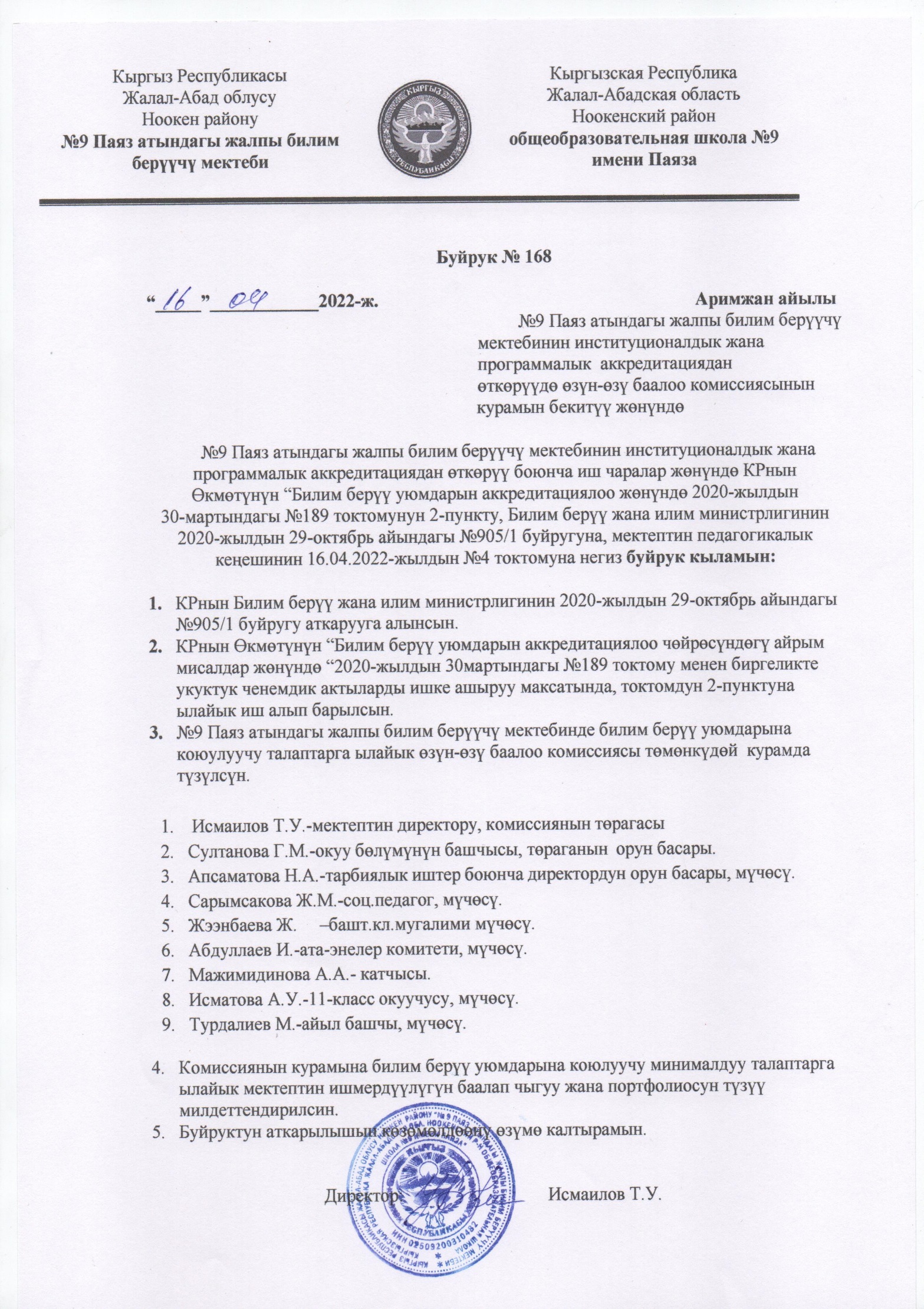 Мектептин тарыхы       №9 Паяз атындагы жалпы билим берүүчү  мектеп 1933-1935 жылдары Молдо Калмат байдын уйундө негизделген жана Калмат байдын баласы Паяз болуштун атына коюлган.1936-жылга чейин башталгыч мектеп болуп ачылган.1938-жылы ушул жерде 5жылдык мектеп ачылып Сакалды селолук совети тейлеген. Ага Кызыл-Кыргызстан, Чоң-багыш, Бөбүй жана Сакалды айылдарынан  балдар келип окушкан. 1942-жылжан 1950 жылга чейин  7жылдык мектеп болуп, анын директору Каримжанов Шамши агай иштеген.1960-жылы 8жылдык мектеп болгон.  Мектеп директору Максутов Аширбек, окуу тарбия завучу Эшиев Мырзатилла эмгектенген.Метептин азыркы имараты 1972-1973жылдары 320 орундуу болуп  курулуп  буткөн.1974-жылы он жылдык мектеп деген статуска ээ болгон.1977-жылдары мектеп директору Шарипов Т. Окуу тарбия завучу Жээналиев агайлар иштеген.1986-2012жылга чейин мектеп директору Абдыкеримов Абдрасул агай эмгектенген.2009-жылы “Жылдын мыкты мектеби” кароо сынагынан райондо 2-орунду ээлеген.2012-2019 жылдары мектеп директору Токтогулова Уринса эжеке иштеген2019-жылдын февраль айынан азыркы кунгө чейин мектеп директору Исмаилов Таалай агай, окуу бөлүм башчы Эшиева Гулмира эжеке эмгектенип келуудө.2019-жылы мектеп жаңы окуу жылында капитальный ремонт жургузуп, алдыңкы орунду ээлеген үчүн Грамота менен сыйланган2022-2023 окуу жылында мектепте 32 мугалим эмгектенет.480 окуучу окуйт.20 класс комплект жана 2  даярдоо классы бар.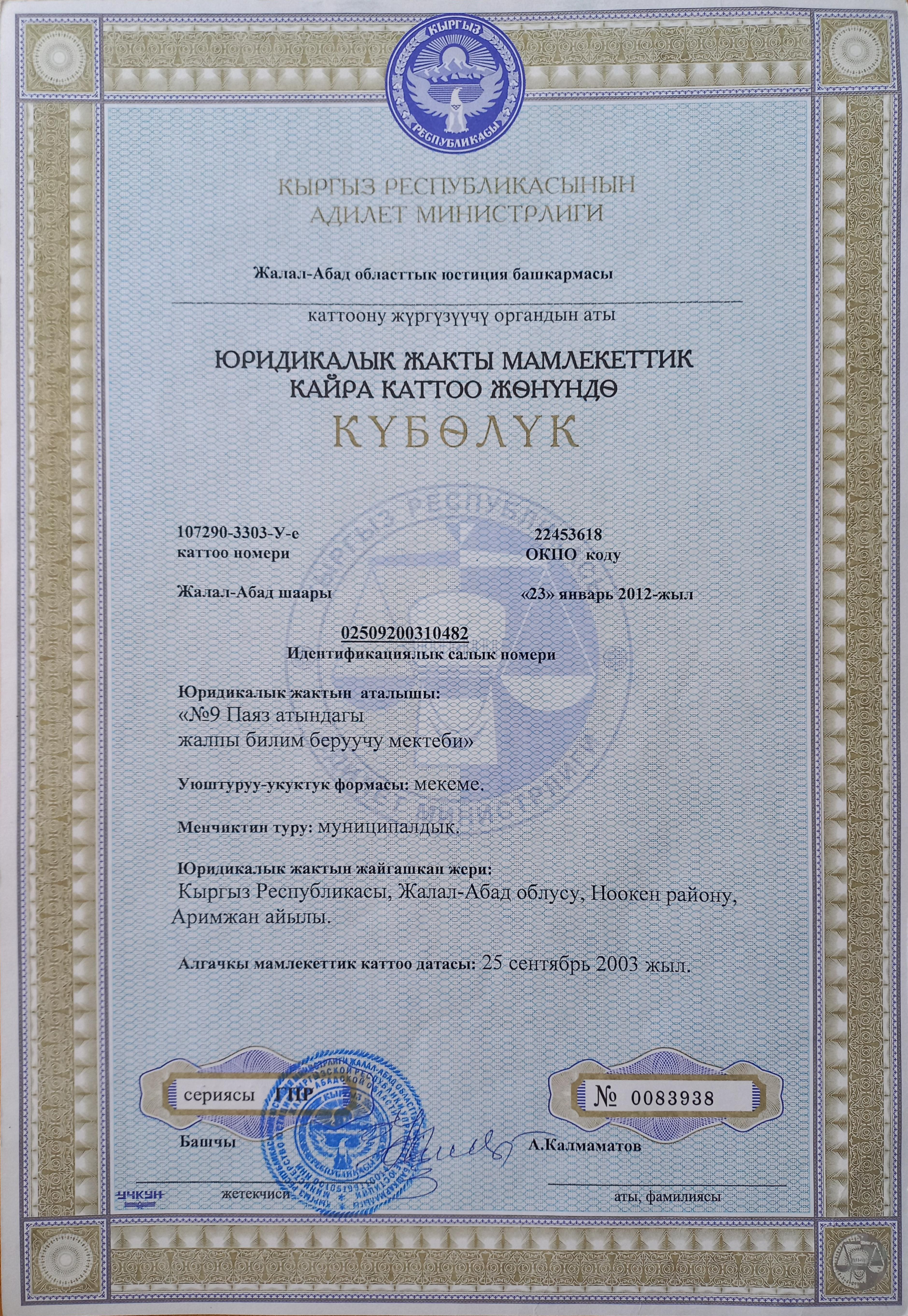 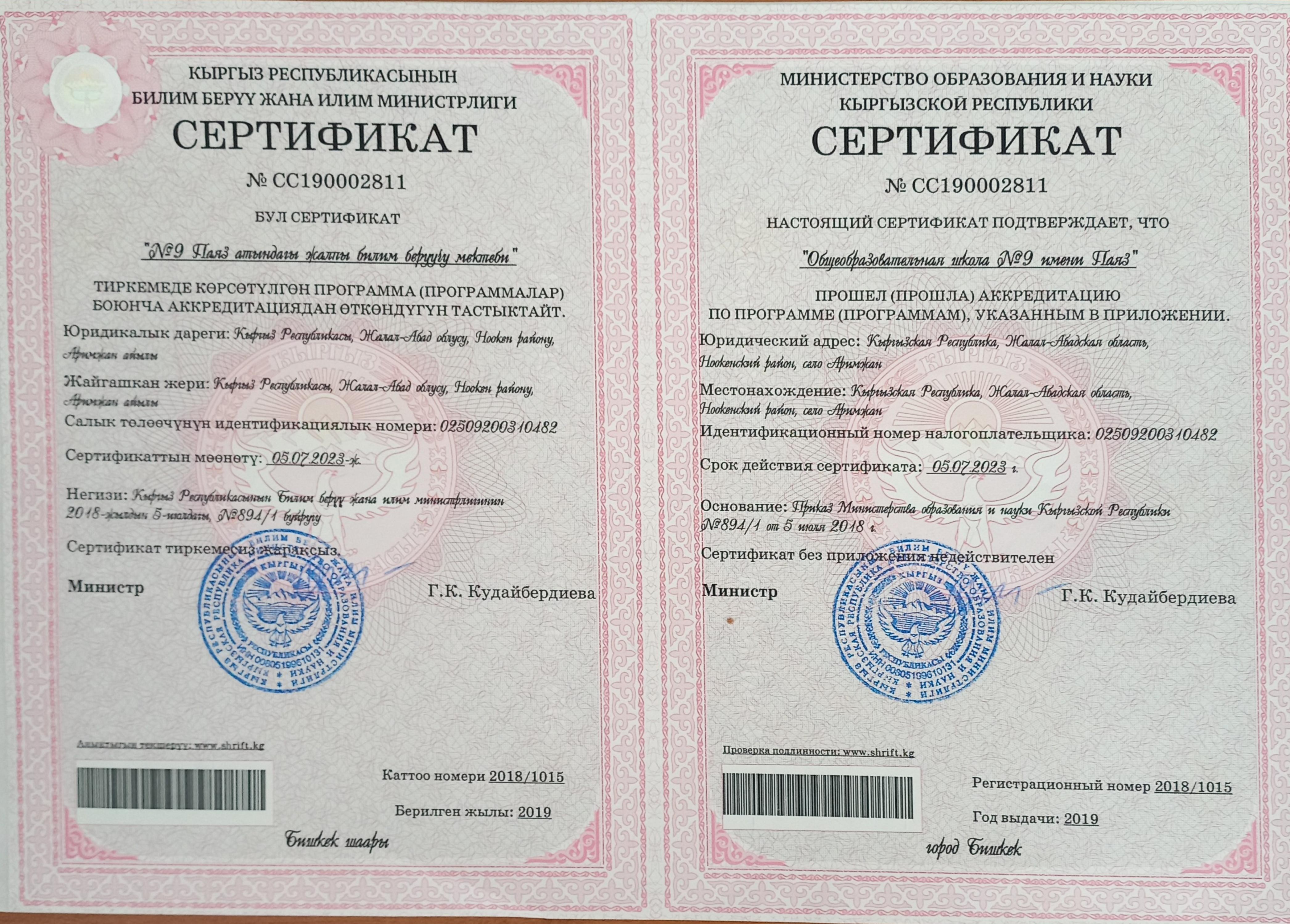 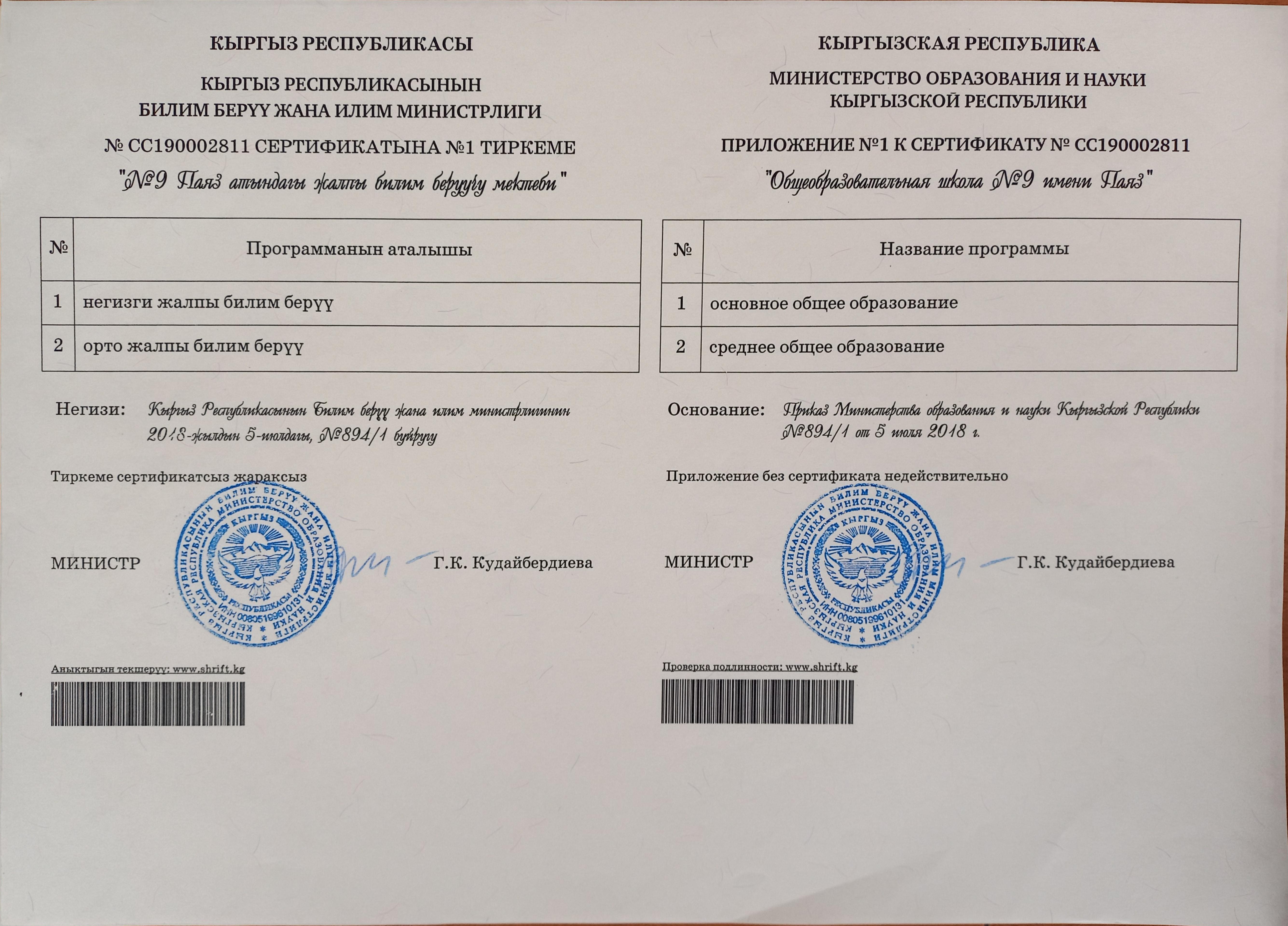 	Билим берүү уюмунун миссиясы:Жалпы орто билим берүүдө мамлекеттик билим стандарттарынын негизинде жаңы технологияларды колдонуу аркылуу билим сапатынжогорулатуу менен ар тараптуу өнүккөн келечектин муунун тарбиялоо.Мектепте ата-энелер, жергиликтүү коомчулук менен тыгызкызматташтыкта иштөө, инсандын ден соолугун сактоону камсыздоо аларга шарт түзүү.ИСУО боюнча маалыматИСУО-билим берүү уюмдарынын базасы 2019-2020-окуу жылынан баштап мектептерге киргизилди. Базага мектеп жөнүндө маалымат, дареги, Googleкартадагы жайгашкан жери, смендүүлүгү, мектептин жалпы аянты камтылды.Базага мектеп админстрациясы, мугалимдер жамааты, тех.кызматкерлер, жалпы мектеп окуучуларынын өздүгүн тастыктаган документтери, күбөлүктөрү, дипломдору, эмгек китепчелери киргизилди. Окуу программалары, предметтер, каржы булактары, түшүүлөр, чыгымдар, китеп боюнча маалыматтар, окутуумаксатында колдонулган техникалык каражаттар, суу, санитария, гигиена, интернет түйүнү боюнча маалыматтар базага түшүрүлдү.Окуучулардын саны, классы, окуган предметтери, окуткан мугалимдери, билим сапаттары, олимпиаданын жыйынтыктары, ЖРТнын орточо баллдары, чейрек сайын окуучулардын келүү кетүүсү, катышуу жетишүүсү, билимсапатынын пайызы жазылып туратИнституционалдык аккредитациялоо учурунда ички баалоонун натыйжалары боюнча КОРУТУНДУКыргыз Республикасынын Билим берүү жана Илим министрлигинин 2020-жылдын 17-декабрь №79 буйругунун негизинде эксперттик комиссия 2022-жылдын 10-майдан 20-июлга чейин , 10-августтан 10-сентябрь айына чейин №9 Паяз атындагы жалпы билим берүүчү мектебинин ишке ашырылуучу төмөнкү билим берүү программаларынын: орто жалпы ички баалоосун жүргүздү.Минималдуу талаптардын аткарылышын талдоо жана тастыктоочу база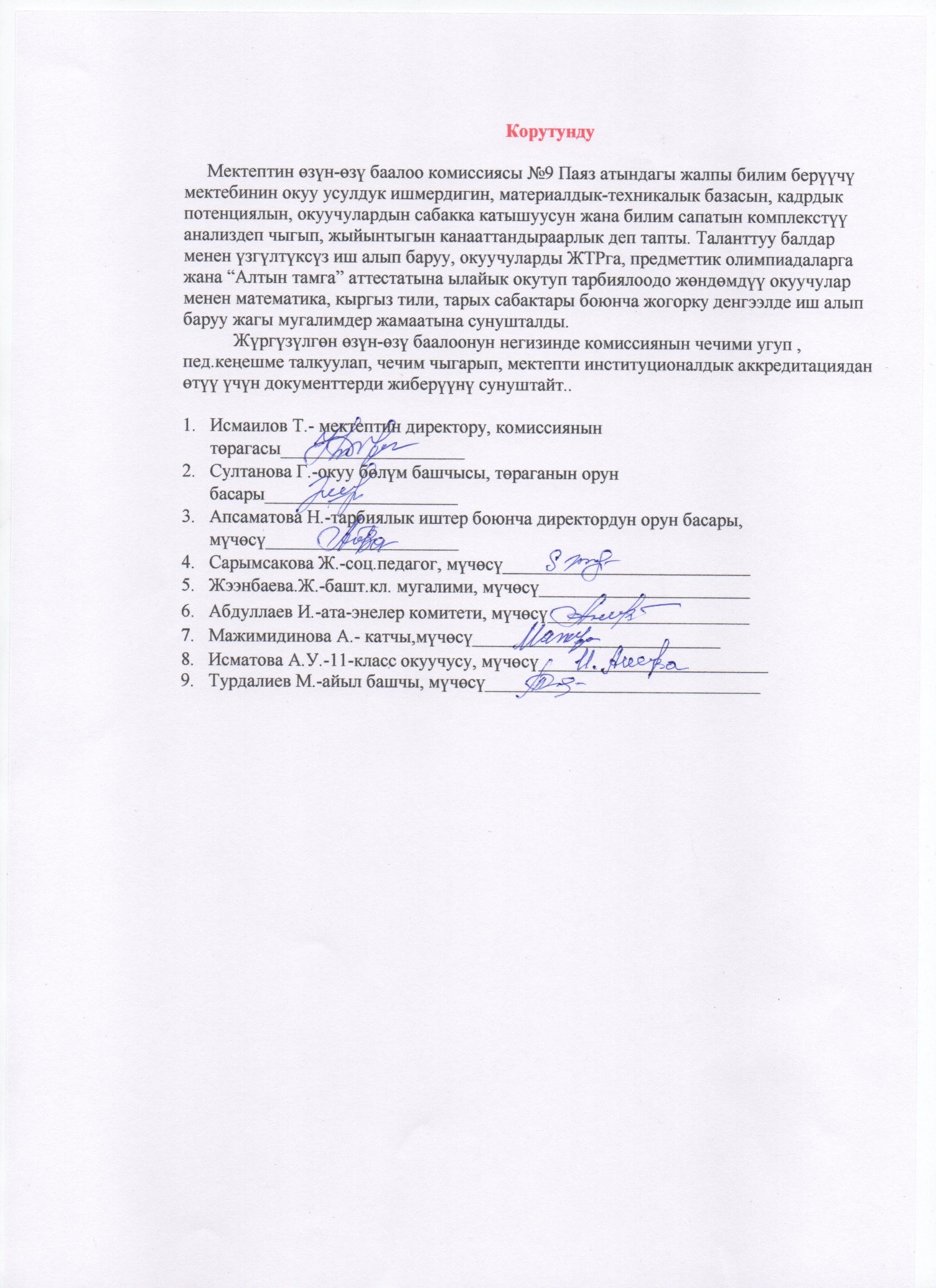 1.1Билим берүү уюмунун аталышы№9 Паяз атындагы жалпы билим берүүчү мектеп1.2дарегиКыргыз Республикасы, Жалал-Абад облусу, Ноокен району, Аримжан айылы.Шамамат-Ата көчөсү-251.3Билим берүү уюмунун жетекчисинин аты жөнү, байланыш телефонуe-mail.ИсмаиловТалайбек Усенбаевич0773089467takedir38@gmail.com1.4Ата-энелер комитетинин аты жөнү, байланыш телефонуАбдуллаев Ильяз0770345034(толук эмес орто, орто мектеп, лицей, гимназия ж.бр.)Кыргыз РеспубликасыЖалал-Абад облусуНоокен району№9 Паяз атындагы жалпы билим берүүчү  мектеби721211, Сакалды айыл Өкмөтү, Аримжан айылы, Шамамат-Ата кочосу №25ИНН 02509200310482 Код-ОКПО 22453618тел: +996 (3734) 6-01-34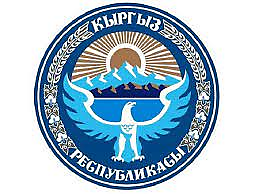 Кыргызская РеспубликаЖалал-Абадская областьНоокенский район       общеобразовательная школа                         №9 имени Паяза721211, Сакалды айыл Окмоту, с.Аримжан ул.Шамамат-Ата №25ИНН 02509200310482  Код-ОКПО 22453618тел: +996 (3734) 6-01-34Өзүн – өзү баалоо үчүн критерийлерӨзүн – өзү баалоонун натыйжаларыТастыктоочу база1. Билим берүүнүн сапатын камсыздоо саясаты1. Билим берүүнүн сапатын камсыздоо саясаты1. Билим берүүнүн сапатын камсыздоо саясаты1. Билим берүүнүн сапатын камсыздоо саясаты1.1Билим берүү уюмунун ишин жөнгө салуучу бекитилген ички актылардын болушуУстав 2011-жылдын 12-декабрында педагогикалык кеңешмеде  каралып, Ноокен райондук билим берүү бөлүмү тарабынан 2011-жылдын 13-декабрында бекитилген. Юридикалык жактымамлекеттик кайра каттоо жөнүндөгү күбөлүк 23-январь 2012-жылЖалпы жана негизги билим берүүчү программасы боюнча өткөрүлгөн аккредитациянын сертификаты №СС190002811 5-июль 2018-жылдагы №894/1 буйругуМектептин имараты жайгашкан жер участогуна болгон жеке менчик укугу жөнүндө Мамлекеттик актысы, сериясы Б №038526, 2003-жылдын 25-сентябрындагы №30 Сакалды  айыл өкмөтүнүн токтомунун негизинде Ноокен райондук кыймылсыз мүлккө болгон укуктардын бирдиктүү мамлекеттик реестиринде 2004-жылдын 15- майыында № менен катталган.Мектептин имаратынын энергия паспорту, 2005-жылдын 23-июнунда №255 катталган.Методикалык (усулдук) бирикменин жобосуАта-энелер кеңешинин Жобосу жалпы Ата-энелер чогулушунун 16-сентябрь 2019-жылдагы №1 протоколу менен бекитилген.Окуучуларды мектепке кабыл алуу жана мектептен чыгаруу Ноокен районунун №9 Паяз атындагы жалпы билим берүүчү мектебинин 2011-жылдын 12-декабрындагы педагогикалык кеңешмеде, Ноокен райондук билим берүү бөлүмү тарабынан2011-жылдын 13-декабрындагы бекитилген уставында каралган.Көчүрмөлөр:Мектептин уставыАккредитациянын сертификатыМамлекеттик актыЭнергия паспортуМектептин ички жобосуУБнин жобосуАта-энелер кең.жобосуМектептин ички актылары мамлекеттик стандартка дал келет (бала жөнүндөгү кодекс, окуучунун кодекси,баланын укугу жөнүндо конвенция, мугалимдин статусу жөнүндөгү КРнын мыйзамы.)1.2Билим берүү уюмунун бекитилген миссиясынын, кызыкдар тараптардын керектөөлөрүн жана өзүн-өзү баалоонун ар жылдык жыйынтыктарын эске алуу менен иштелип чыккан стратегиялыкжана учурдагы пландардын болушу.Мектептин миссиясы 15.11.2018-жылы №3 Педагогикалык кеңешменин чечими менен каралган№9 Паяз атындагы жалпы билим берүүчү мектебинин№102/3буйругу менен бекитилген. Мектептин миссиясы: “Жалпы орто билим берүүдө мамлекеттик билим стандарттарынын негизинде жаңы технологияларды колдонуу аркылуу билим сапатынжогорулатуу менен ар тараптуу өнүккөн келечектин муунун тарбиялоо. Мектепте ата-энелер, жергиликтүү коомчулук менен тыгыз кызматташтыкта иштөө, инсандын ден соолугун сактоону камсыздоо аларга шарт түзүү.”.Мектептин 2022-2023-окуу жылындагы иш планы2022-жыл 24-август айындагы №1 педагогикалык кеңешмеде кабыл алынып, бекитилген.Ата-энелер комитетинин иш планы жалпы№1 ата энелер чогулушунда каралып, бекитилген.Стратегиялык максаттар жана индикаторлор, ошондой эле аларга жетишүү планы иштелип чыккан. Стратегиялык максаттар билимберүүнүн сапатына жетишүүгө багытталган. ОЖнын өнүгүү максаттары жана пландары кызыкдар тараптар менен талкууланган.Көчүрмөлөр:Мектептин миссиясыӨнүгүү планыАта-энелер комитетинин иш планы жана жобосуМектептин жылдык иш планы1.3Билим берүү сапатын камсыздоосаясатын ишке ашыруу жана жооптуу адамдардын/ түзүмдөрдүн болушуНоокен районундагы №9 Паяз атындагы жалпы билим берүүчү мектебинин директору Ноокен райондук билим берүү бөлүмү тарабынан 22.02.2019-жылдын №44/4 буйругу менен бекитилди.Ноокен районундагы №9 Паяз атындагы жалпы билим берүүчү мектебинин директорунун окуу-тарбия иштери боюнча орун басары Ноокен райондук билим берүү бөлүмү тарабынан 30.08.2019-жылдагы №64/9 буйругу менен бекитилген.Ноокен районундагы №9 Паяз атындагы жалпы билим берүүчү мектебинин директорунун тарбия иштери боюнча орун басары Ноокен райондук билим берүү бөлүмү тарабынан03.09.2020-жылдагы №70/1 буйругу менен бекитилген.Усулдук бирикмелердин башчылары жана курамы №9 Паяз атындагы жалпы билим берүучү мектебинин №1 Педагогикалык кеңешмеде каралып, 2022жылдын 24-августундагы№103 буйругу менен бекитилген.Талаш-тартыш    комиссиясынын     курамы     2022-жылдын     №1Көчүрмөлөр:Администрациянын буйруктарыУБнын, талаш-тартыш комиссиясынын, этика, насаатчы мугалимдердин буйруктары.Функционалдык милдеттер.педагогикалык кеңешмесинде каралып, 2022-жылдын 5-сентябрындагы №103/1 буйругу менен бекитилген.6. Этика комиссиясынын курамы 2022-жылдын №1 педагогикалык кеңешмесинде каралып, 2022-жылдын5-сентябрында №103/2 буйругу менен бекитилген.Насаатчы мугалимдер №1 педагогикалык кенешмеде каралып, 2022-жылдын 5-сентябрында №103/3 менен бекитилген.Функционалдык милдеттердиректорОББтарбия иштери боюнча директордун орун басары.соц. Педагогчарбалык иштер боюнча директордун орун басары1.4Персоналдын жана окуучулардын жүрүм– турумунун бекитилген этикалык ченемдердин болушу, аларды сактоо (билим берүү жана инсандын, маданий көп түрдүүлүктүн баалуулуктарын колдоочу уюштуруучулук маданияттын калыптангандыгы)КР эмгек кодексине ылайык мектептин ички тартиби, регламенти педагогикалык кеңешмеде каралган.Мектеп жамааты этикалык эрежелерди кабыл алып, талаш-тартыш комиссиянын курамы педагогикалык кенешмеде каралып 2022- жылдын 5-сентябрындагы №103/1 буйругу менен бекитилген.№9 Паяз атындагы жалпы билим берүүчү мектебинин  мугалимдердин, кенже персоналдардын милдети жана укугу мектептин уставында көрсөтүлгөн.№9 Паяз атындагы жалпы билим берүүчү мектебинин окуучусунун милдети жана укугу мектептин уставында көрсөтүлгөн.Ар бир окуучунун ата-энелери менен келишимдер түзүлгөн.Көчүрмөлөр:КРдин эмгек кодекси.Этика комиссиясынын жобосу.Окуучунун милдети жана укугу (устав).Ата-энелер менен келишимдер.1.5Ишти баалоо, пландоо, уюштуруу, ошондой эле билим берүү чөйрөсүнүн коопсуздугунун абалына мониторинг жүргүзүү механизмдеринин жана жол жоболорунун болушуМектептин коопсуздугун камсыз кылуу боюнча№9 Паяз атындагы жалпы билим берүүчү мектебинин жылдык иш планы иштелип чыккан.Коопсуз чөйрөнү камсыз кылуу иш-планы ата-энелердин чогулушунда бекитилген.Мектепте антитеррордук паспорт уюштурулган.Окуучулардын коопсуздугун алдын алуу боюнча жобо иштелип чыккан.Өрт коопсуздугу боюнча иш план иштелип чыккан.Персоналдардын коопсуздугу боюнча инструкция иштелип чыгып, тааныштырылып, кой койдурулган.Көчүрмөлөр:Коопсуздук планы жана эрежелери.Өрткө каршы иш план.Эмгектижана коопсуздукту коргоо иш планы.Стат отчет.Мугалимдердин7. Окуучулар боюнча чейрек, жыл сайын стат отчеттору жүргүзүлөт.даярдоо классы 2 класс комплектибашталгыч 1-4-класс 9 класс комплектинегизги 5-9-класс 9 класс комплектижалпы 10-11-класс 2 класс комплектиМугалимдер жыл сайын өз билимин өркүндөтүү курстарынан өтүп турушат.Мектеп парламентинин иш планы иштеп чыгылган.курстан өтүүсү.6. Парламенттин иш планы.1.6Кызыкдар тараптарды тартуу менен чечимдерди кабыл алуунун жана тиешелүү оңдоолорду киргизүүнүн колдонуудагы механизмдердин болушу1 .Жамааттык келишимдер №9 Паяз атындагы жалпы билим берүүчү мектебинин жетекчилиги менен кесиптик уюмдун ортосунда эмгек келишими 2020-жылдын 5-февралынан 2023-жылдын 5-февралына чейин түзүлгөн.Кылмыштуулуктун алдын алуу боюнча мектеп, окуучу, ата-эненин ортосунда келишим түзүлгөн.Ата-энелер комитеттеринин 2022-2022 окуу жылы боюнча иш планы түзүлүп, иш алып барылат.Ата-энелер комитетинин жобосу түзүлгөн.Пед кеңешинин, УБнын жобосу иштелген.Окуучулардын өздүк портфолиосу түзүлүп, жобосу иштелип чыккан.Көчүрмөлөр:КелишимдерАта-энелер комитетинин иш планы.Жоболор.Окуучулардын портфолиосу.1.7Билим берүүнү башкаруунун колдонуудагы маалыматтыксистемасынын, веб-сайттан, электрондук почтанын болушуМектептин почтасы.payaz-9@mail.ru Мектептин сайты: https:// payaz.mektebim.kg/ИСУО менен 2019-жылдан бери иш жүргүзүлүп келе жататИСУО боюнча маалыматИСУО-билим берүү уюмдарынын базасы 2019-2020-окуужылынан баштап мектептерге киргизилди. Базага мектеп жөнүндө маалымат, дареги, Google картадагы жайгашкан жери, смендүүлүгү, мектептин жалпы аянты камтылды.Базага мектеп админстрациясы, мугалимдер жамааты, тех.кызматкерлер, жалпы мектеп окуучуларынын өздүгүн тастыктаган документтери, күбөлүктөрү, дипломдору, эмгек китепчелери киргизилди. Окуу программалары, предметтер, каржыбулактары, түшүүлөр, чыгымдар, китеп боюнча маалыматтар, окутуу максатында колдонулган техникалык каражаттар, суу, санитария,гигиена, интернет түйүнү боюнча маалыматтар базага түшүрүлдү.Көчүрмөлөр:Окуучулардын саны, классы, окуган предметтери, окуткан мугалимдери, билим сапаттары, олимпиаданын жыйынтыктары, ЖРТнын орточо баллдары, чейрек сайын окуучулардын келүү кетүүсү, катышуу жетишүүсү, билим сапатынын пайызы жазылып турат.Күчтүү жактар:Мектеп администрациясы мектеп ичиндеги милдеттердин туура бөлүштүргөндүгүндө. (директордун окуу-тарбия иштери боюнча орун басары, директордун уюштуруу иштери боюнча орун басары, соцпедагог, усулдук бирикменин башчылары, чарба иштери боюнча директордун орун басары).КР Билим Берүү мыйзамы жана Эмгек кодексине шайкеш келген эмкек келишимдеринин негизинде иш алып баруусу.Билим берүү уюмунун кызматкерлеринин ишмердигин баалоо критерийлериОкуучулардын өзүн-өзү башкаруу түзүмүнүн иштери системага салынган(Мектеп парламенти).Мектепте түштөн кийинки учурда окуучулардын кызыкчылыгына, кесипке багыттоо максатында уюштурулган ар кандай кружоктор өзүнүн ишмердүүлүгүн жүргүзөт.Мектепке усулдук бирикмеге 5 секция кирет. Өз убагында усулдук иштер жакшы деңгээлде, насаатчылар бекитилген, кенешмелер ачык сабактар, усулдук жаңылыктар менен тааныштырылат. Ар бир мугалимде өз билимин өркундөтүү портфолиосу бар. Райондук семинарларга, педкенешмелерге активдүү катышабыз.Кадырдык потенциал талапка ылайык. Ар бир предмет боюнча жогорку билимдүү, өз адистиги менен 97 % иштешет. Жетишпегенкадр акыркы 5 жылда болгон жок. Пед.кадрлардын 90 % ти жогорку билимдүү.8.Окуучулардын сабакка катышуусу күндө орточо 95 – 96 % ти түзөт. Себепсиз калуу, окубай жүргөн окуучу жок. Күн сайын ар бир класстын катышуу 97% ти дежур мугалим тарабынан чыгарылып ОББ га берилет. Билим сапат боюнча ЖРТ дан эң жогорку балл 2018 – 2019 – окуу жылында 174 балл, 2019 – 2020 – окуу жылында 169. 2020-2021-жылдары 186, 2021-2022-окуу жылында 128 баллды түздү. Олимпиададан  областтык турга акыркы 5 жылда 2 окуучу катышты. Таланттуу окуучулар менен иштөөдө математика, кыргыз адабиятынан , музыка сабагынан  комуз жана бийийримдеринин катышуучулары областтык деңгээлге катышып келишет. Предметтик     кружоктор, кошумча ийримдер иштейт.Мектеп интернет тармагына туташкан жана жеке өздүк сайты ачылган.ИСУО менен иш алып барылат. Толуктоолор киргизилип турат.жоболордун болушуарыз,өмүр баянөздүк баракчаэмгек китепчесибилими жөнүндө документипаспорт копиясысоттолбогон тууралуу документимамлекеттик сыйлыктарыден-соолугу жөнүндө китепче.2.2Штаттардын комплекттелишинин, педагогикалык персоналдынквалификациясынын жана билиминин билим берүү программасына шайкеш келүүсүПедагогикалык курам квалификацияларга жана билимдерге карата коюлуучу талаптарга ылайык толугу менен комплектенген.Мектептин штаттык бирдик 2022-жылдын сентябрында райондук билим берүү бөлүмү тарабынан бекитилген. Штаттык бирдикбоюнча мектепте директор 1ст, ОББсы 1ст, организатор завуч 0,75ст, соцпедагог 0,75ст, завхоз 1ст, ашпозчу 1ст, жардамчы ашпозчу 1ст, кароол 2ст, китепканачы 1ст, Техникалык тейлөө кызматкерлери 6,5ст, лаборант 1ст., катчы 1ст, штаттар берилген. Штаттыкбирдик боюнча жумушчулар толук.Мектеп мугалимдеринин эмгек стаждары төмөнкүчө: 1-3 жылга чейинки: 55-10 жылга чейинки:  410-15 жылга чейинки: 315 жылдан жогору: 20Ар бир мугалим өзүнүн адистиги боюнча сабак берет.Көчүрмөлөр:Штат бирдигиТарификацияМугалимдердин кыймылы.РИК-832.3Физикалык жана психологиялык коопсуз чөйрөнү, ошондой эле билим берүү процессинин катышуучуларынын өз ара мамилелерин баалоону, анынжыйынтыгы боюнча чечимдерди кабыл алууну камсыздоочу механизмдин жана жол-жоболордун болушуМектеп администрациясы балдарды окутууда физикалык жана коопсуз чөйрөнү түзгөн.Мектептин каридорунда жана короосунда 16 жерде видео көзөмөл орнотулган.Эвакуация планы.Коридорлордо, китепканада, архивде огнетущительдер бар.5. Окуучулар менен ай сайын өмүр, өрт коопсуздугу боюнча машыгуулар өткөрүлүп турулат.Көчүрмөлөр:СүрөттөрАнтитеррордук паспорт.Инструктаж китепчеси.Соц.педагогдун иш планы.Антитеррордук паспорт.Эмгекти коргоо жана өрт коопсуздугу боюнча инструктаж түзүлгөн.Соц. педагогдун иш планы жана иш чаралары2.4Педагогикалык, административдик, кенже тейлөөчү жана окутуучу-көмөкчү персоналдын ишин баалоону, анынжыйынтыгы боюнча чечимдерди кабыл алууну камсыздоочу механизмдин жана жол жоболордун болушуЗыяндуу шартты изилдөө боюнча комиссиянын курамы боюнча 3.02.2022-ж №137 буйрукАта-энелердин билим берүү процессине катышуусу жана баалоосу.Административдик баалоо(өз ара сабакка катышуу)Ички көзөмөл- УБнын баалоосуКөчүрмөлөр:КТУнун чечимиЗыяндуулукАта-энелердин баалоосуАдминистративдик баалоо.Ички көзөмөлдүн иш планы.УБнин иш планыКүчтүү жактар:1.Мугалимдердин негизги бөлүгү тажрыйбалуу жана жогорку билимдүү, өз ишин мыкты билген, чеберчилик, изденүү менен иштеген эмгек жамааты топтолгон.Күчтүү,жогорку билимдүү педагогикалык 26 мугалим бар.Педстажы-45 жылдан ашык-40 жылдан ашык-130 жылдан ашкан-4Административдик персоналдар туура тандалган .Педагогдорду жумушка алууда жана бошотууда эч кандай мыйзам бузуучулук акыркы 5 жылда болгон жок.Штаттар комплектелиши жетиштүү.Педагогикалык персоналдар курстан өтүп турушат. Ар бир предмет боюнча билими жетиштүү, программага шайкеш сабак берет.Билим берүү процессинин катышуучулары 3 тараптуу келишим бир жылга түзүлүп иштешет. Жөнөкөй мугалим жана пенсионер мугалимге талап бирдей.Персоналдардын ишин баалоо, түзүлгөн комиссия тарабынан бааланып, квартал сайын стимул берилет. Билим берүү министрлигине чейин сыйлыктарга көрсөтүлөт.АБР тарабынан өткөрүлгөн семинар, окуу-тренингдерге мугалимдер байма-бай катышышат.Мугалимдер билимин жогорулатуу үчүн курстардан өтүшкөн.Техникалык каражаттар менен мугалимдердин 70% колдоно алышат.Мектепте усулдук иштер жакшы деңгээлде, насаатчыларбекитилген, кеңешмелер, ачык сааттар өз убагында өтүлүп турат.Алсыз жактары:Жалпы кызматкерлердин арасынан пенсия курагындагы кызматкерлердин санынын  көптүгү.Педагогикалык кадрларды жумушка алууда сааттардын аз болушу, класстарда окуучулардын көптүгү.Кенже тейлөөчү персоналдарга жумуштун көлөмү көп, айлыгы аз төлөнөт.Кээде керектүү штаттар кыскарат жаңы программаны өздөштрүүдө пед.персоналдардын билими шайкеш келбей калат .Персоналдардын ишин баалоо механизми бир гана стимулга бөлүнөт. Алардын ден соолугуна, жашоо шартына көңүл буруу начар. Мугалимдерге коммуналдык чыгымдар төлөнбөйт.7.Жаш мугалимдерди кызыктыруучу стимулдардын жоктугу.Сурнуштар:Педагогикалык кадрларды сапатту даярдоо.Жогорку окуу жайдын бүтүрүүчүлөрүн мектепке туруктуу иштеп калышына шарттар түзүлсө, аларга стимул боло турган шарттар иштелип чыкса.Мектеп жашындагы окуучуларды педагогикалык кесипке кызыктыруу иштери жүргүзүлсө.Пенсия жашындагы мугалимдерге пенсияны көбөйтүп төлөө, сааттарын чектөө.Пед.кенже тейлөөчү, окутуучу-көмөкчү персоналдарга жеңилдиктерди берүү.3. Материалдык – техникалык база3. Материалдык – техникалык база3. Материалдык – техникалык база3. Материалдык – техникалык база3.1Билим берүү процессинин катышуучуларына, анын ичинде ден соолугунун, мүмкүнчүлүгү чектелген адамдарга жеткиликтүү болгон окуу имараттарынын, жайларынын жанаматериалдык ресурстардын (жабдылганОкуу каанасы - 17Административдик кааналар - 3Лабороториялык бөлмө- 23 даана проекторСпорт зал барСпорттук аянтча барКөчүрмөлөр:СүрөттөрКабинеттин планы жана паспортуокуу класстары, лабораториялар, компьютердик класстар, спорт зал,медициналдык пункт, ашкана), ошондой эле жашоо үчүн тиешелүү шарттары бар жатаканалардын (эгерде болсо)болушу             3 ТелевизорПарта 240, отургуч 480 даанаЫсык суу барКол жуучу раковиналар 7 даанаАшкана барАзыктарды сактоочу кампа барВидеокөзөмөл 16даанаАжаткана бар 12 уялуу (сыртта)Окуу кабинеттери бардык предметтер боюнча жетиштүүЖылытуу системасы электрАктовый зал барКитепкана барАрхивАр бир окуу кабинеттери талапка жооп берет.Кабинеттердин пландары жана паспорттору түзүлгөн.3.2Билим берүү чөйрөсүнүн коопсуздугунун талаптарын сактоо (экологиялык, санитардык-эпидемиологиялык жана гигиеналык эрежелер жана ченемдер, өрткө каршыкоопсуздук, эмгекти коргоо жана коопсуздук техникасынынэрежелери )Билим берүү чөйрөсүнүн коопсуздугунун талаптарын сактоо боюнча:1 .Окуучулардын жана кызматкерлердин коопсуздугу боюнча жобо түзүлгөн.Эмгекти жана коопсуздукту коргоонун иш планы түзүлгөн.Мектеп ичинде коопсуздукту сактоо боюнча журнал жан бурч уюштурулган.Өрткө каршы бардык каражаттар( суу сактагыч, өрт өчүргүч щиттер, өрт өчүрүү балондор, ж.б.)менен камсыздалганАнтитеррордук коргонуу боюнча УКМК жана ИИМ тарабынан бекитилген паспорт.16 видео байкоо камералары.Мектептин киреберишинде колжуучу 3 умывальникАшканадаокуучулардын кол жуусу үчүн ысык суу уюштурулуп , 4 умывальник орнотулган жана кол жуучу каражаттар, солфеткалар, суюк самындар менен камсыздалган.Мектепте ысык тамак уюштурулган, ашканада окуучуларды туура тамактануусу үчүн атайын тамактардын МЕНЮсу түзүлгөн.Көчүрмөлөр: 1.Жобо 2.Иш план3.Антитеррордук паспорт 4.Сүрөттөр(коопсуздукбоюнча, видео камера, ашкана, кол жуучу жай,кабинеттеги гүлдөр)Эвакуация пландары түзүлгөн.Ар бир кабинетте жашылдандыруу боюнча гүлдөр жогорку деңгээлде уюштурулган.3.3Материалдык техникалык базаны жана маалыматтык ресурстарды жакшыртуу боюнча ишти топтоо, баалоо, талдоо, пландоо механизминин болушуПедагогикалык курамга, окуучуларга окутуунун күтүлгөн натыйжасына жетишүүсү үчүн жеткиликтүү болгон материалдык ресурстар:1.Материалдык -техникалык базанын чыңдалышы боюнча план түзүлүп, жобо иштелип чыккан.Мектеп тех каражаттар менен 30% камсыздалган.Ата-энелер тарабынан 5 кабинеттин мебелдерижаңыртылган. Бүтүрүүчүлөр тарабынан мектептин дарбазы алмаштырылган.Китепкана фондуКомпьютердик классСакалды айыл өкмөтүӨнүктүрүү фондуМектептин бүтүрүүчүлөрдүн салымыАта-энелердин салымыКөчүрмөлөр:1.План 2.Жобо 3.Китеп фонду 4.СүрөттөрКүчтүү жактар1.Материалдык-техникалык базасынын чыңдалышы. 2.Мугалимдерге жана окуучуларга шарттардын түзүлүшү жана материалдык – техникалык базанын болушу.Заманбап технологиялардын жардамы менен сабак өтө алышы.Окуучулар үчүн ысык тамак уюштурулган.Мектепте wi-fi түйүнү түшкөн.Коопсуздукту камсыздоо үчүн 16 жерде видеокөзөмөл уюштурулган.Окуу кабинеттери толук талапка жооп берет.Экологиялык санитардык гигиеналык эрежелер сакталып, кол жуучу жайлар уюштурулуп, ысык суу чыгарылган.Коопсуздукка каршы бардык шарттар каралган, эвакуациялык пландар түзүлгөн.Алсыз жагы:Мектеп кап.ремонтко муктаж.Мектептин шкафтары, эшик-терезелеринин эскилиги жеткен, алмаштырууга муктаж.Окуучулардын чыныгы санына китепкана фондунун жана компьютердик класстар жетишсиз.4.Класстарда парта, стол эмеректери жетиштүү эмес.. 5.Лабораториялар заманбап көргөзмө куралдар, реактивдер, жабдуулар менен камсыздалган эмес.Кышкы мезгилде электр энергиясындагы жогорку чыңалуунун натыйжасында электр энергиясы көп өчөт. Жылуутуу системасы толугу менен электр энергиясы менен камсыздалат. Альтернативдүү вариант жокЭкологиялык бак дарактарды көбөйтүү, жашылдандырууда суу тартышСунуштар:Мектепке мамлекет тарабынан бюджеттен ремонт үчүн финансы бөлүштүрүүдө окуучулардын санына эмес мектептин кубатурасына жараша бөлүнсө.Материалдык базаны чыңдоого лабораториялык жабдуулар, технологиялык каражаттар менен камсыздалса.Мугалимдерге коммуналдык чыгымдар төлөнүп берилсе.Айыл өкмөттүн бюджетинен мектептерге канцелярдык жана чарба иштерине финансы бөлүнсө.Окуу усулдук ишмердүүлүктү өркүндөдүүдө ар бир предметти окуутуда кошумча усулдук адабияттар колдонмолор чыгарылса4. Финансы ресурстарын башкаруу4. Финансы ресурстарын башкаруу4. Финансы ресурстарын башкаруу4. Финансы ресурстарын башкаруу4.1Финансылык пландоо системасынын болушуРеспубликалык бюджеттен 2022-жылга каралган каражаттар сметасы.Жергиликтүү бюджеттен 2022-жылга каралган каражаттар сметасыКызматкерлердин айлык акысыАта-энелер тарабынан тамак-аш үчүн бөлүнгөн суммаЭлектр энергиясынын лимитиИСУОдо көрсөтүлгөнКөчүрмөлөр:1.Ашкана боюнча жобо 2.Электр энергиясынынлимити4.2Кошумча финансы ресурстарын тартуу, бөлүштүрүү жана отчеттуулук боюнча ачык айкын механизмдердин болушуАкыркы 5 жылда тартылган инвестициялар:Республика -900 000сомЖергиликтүү -596 000сомДолбоор-3 200 000сом,мектеп.чатыры эшик терезелер алмаштыАсфальт төшөө-200 000 сом жергиликтүү бюджеттенЖайкы ашкана куруу -396 000 сом жергиликтүү бюджеттенКөчүрмөлөр:СүрөттөрАктыларӨнөктөштөр жана демөөрчүлөр тарабынан-500 000 тартылган, көрсөтүлгөн материалдык жардамдар кабинеттерге мебелдер, кабинеттердин ремонтторуна иштетилди.Санитардык гигиеналык абалды жакшыртуу үчүн жергиликтүү бюджеттен тарабынан 41000 сомдук кол жуу үчүн ысык суу киргизилди.Спорт инвентарлары айыл жаштарынын колдоосу менен каржыланат.2 окуу кааналарынын эшиктери 20 000 сомго ата-энелер тарабынан алмаштырылды. Таза суу сактоо үчүн 1 кудук курулду 25600сомБардык окуу кабинеттери талапка ылайык жарыктандырылган.4.3Финансы ресурстарын жакшыртуубоюнча ишти топтоо, баалоо, талдоо жана пландоо механизминин болушуПедагогикалык курамга, окуучуларга окутуунун күтүлгөн натыйжасына жетишүүсү үчүн жеткиликтүү болгон материалдык ресурстар:1.Материалдык -техникалык базанын чыңдалышы боюнча план түзүлүп, жобо иштелип чыккан.Мектеп тех каражаттар менен 25% камсыздалган. Китепкана фонду-6578Компьютердик класс-барСакалды айыл өкмөтү 596 000Мектептин бүтүрүүчүлөрдүн салымыАта-энелердин салымы-150 000Көчүрмөлөр:1.План 2.Жобо 3.Китеп фонду 4.СүрөттөрКүчтүү жагы:1.Финансылык пландоо билим берүү уюмунда чектелүү 2.Кошумча ресурстарды демөөрчүлөр тарабынан тартуу ишке ашат.Бөлүштрүү ,-ачык-айкын отчёттуулук кесиптик уюмунтекшерүү комиссиясы,ата-энелер тарабынан жүргүзүлөт.Финансы русурстарын жакшыртуу боюнча жетекчи пландуу иш алып барат. Айыл өкмөт,коомчулук,көз карандысыз уюмдар менен иштөөгө аракеттер жасалат.Демөөрүлүк гана мектепке жардам берет.Финансы мамлекеттик бюджеттен ремонтко,жергиликтүүбюджеттен (1-4-класстарга ысык тамакка,канцтоварга бөлүнөт. 6.Айыл өкмөт материалдык жардам берет.7.Өнүктүрүү фонду менен иш алып барылат.Алсыз жагы:Билим берүү мекемесинин жетишпеген жактары көп. Имараттын аянты чоң, ремонтко финансы аз бөлүнөт.Жаңы тех.каражаттар аз.Сунуштар:Окуу кабинеттери заманбап технологиялар менен (компьютер, интерактивдүү доска, проектор, телевизор) ишке ашырылса.Чет тили, орус тили сабактарынан акы төлөнүүчү ийримдерди ачып берсе.Комплекстин имаратынын эшик-терезелеринин абалы начар, алмаштыруу үчүн бюджеттен финансы ажыратылып берилсе